Migrating Oracle Application Server from RHEL-4 to RHEL-5RHEL-4 Server – mccas1RHEL-5 Server - mccas2Hostnames and IP Addresses –Name:   mccas1.slac.stanford.eduAddress: 134.79.151.35Name:   mccas2.slac.stanford.eduAddress: 134.79.151.37seal.slac.stanford.edu is an alias pointing to Oracle Application Server.Before migration it was pointing to mccas1. After migration it started pointing to mccas2 like following –seal.slac.stanford.edu  canonical name = mccas2.slac.stanford.edu.Name:   mccas2.slac.stanford.eduAddress: 134.79.151.37Migration Steps -1)Build RHEL-5 Server as hostname mccas2.  2)Install Oracle App. Server on mccas2. This is done by SCCS (Arash).3)Prepare the list of all Applications running on Oracle Application  Server and respective support personnel.   Personnel and Apps list –  Judith – IRMIS  Greg – AidaWeb  Elie – Apex4)Install the applications on the RHEL-5 Server mccas2. This is done   by the folks who are responsible for the respective applications.5)Test the application on mccas2.6)Schedule 1 hour outage. Open a ticket with SCCS for pointing the   alias seal to the new server during the outage window.7)During outage bring down the current prod server. Coordinate with   sccs and ensure that they have done the changes for the alias seal.   Confirm by issuing “nslookup seal” command from Windows as well as  Unix machines.Preparing RHEL-5 Server mccas2 –4 disk configuration and the separation of OS from applications. # hostnamemccas2# df -hFilesystem            Size  Used Avail Use% Mounted on/dev/sda1              19G  5.8G   13G  33% //dev/sda8              22G  173M   21G   1% /scratch/dev/sda7             965M   52M  864M   6% /scswork/dev/sda6             1.9G  1.2G  703M  62% /usr/vice/cache/dev/sda3             7.6G  557M  6.7G   8% /var/dev/sda2             7.6G  146M  7.1G   2% /tmptmpfs                 6.0G     0  6.0G   0% /dev/shmAFS                   8.6G     0  8.6G   0% /afs/dev/sdc1              68G  2.9G   62G   5% /opt/oracle[root@mccas2 ~]# fdisk -lDisk /dev/sda: 73.4 GB, 73407820800 bytes255 heads, 63 sectors/track, 8924 cylindersUnits = cylinders of 16065 * 512 = 8225280 bytes   Device Boot      Start         End      Blocks   Id  System/dev/sda1   *           1        2550    20482843+  83  Linux/dev/sda2            2551        3570     8193150   83  Linux/dev/sda3            3571        4590     8193150   83  Linux/dev/sda4            4591        8924    34812855    5  Extended/dev/sda5            4591        5610     8193118+  82  Linux swap / Solaris/dev/sda6            5611        5865     2048256   83  Linux/dev/sda7            5866        5992     1020096   83  Linux/dev/sda8            5993        8924    23551258+  83  LinuxDisk /dev/sdb: 73.4 GB, 73407820800 bytes255 heads, 63 sectors/track, 8924 cylindersUnits = cylinders of 16065 * 512 = 8225280 bytes   Device Boot      Start         End      Blocks   Id  System/dev/sdb1   *           1        2550    20482843+  83  Linux/dev/sdb2            2551        3570     8193150   83  Linux/dev/sdb3            3571        4590     8193150   83  Linux/dev/sdb4            4591        8924    34812855    5  Extended/dev/sdb5            4591        5610     8193118+  82  Linux swap / Solaris/dev/sdb6            5611        5865     2048256   83  Linux/dev/sdb7            5866        5992     1020096   83  Linux/dev/sdb8            5993        8924    23551258+  83  LinuxDisk /dev/sdc: 73.4 GB, 73407820800 bytes255 heads, 63 sectors/track, 8924 cylindersUnits = cylinders of 16065 * 512 = 8225280 bytes   Device Boot      Start         End      Blocks   Id  System/dev/sdc1               1        8924    71681998+  83  LinuxDisk /dev/sdd: 73.4 GB, 73407820800 bytes255 heads, 63 sectors/track, 8924 cylindersUnits = cylinders of 16065 * 512 = 8225280 bytes   Device Boot      Start         End      Blocks   Id  System/dev/sdd1               1        8924    71681998+  83  LinuxDeploying the Apps on RHEL-5 Server before the migration –SCCS/Arash created an "appadmin" user that can be used to deploy apps to the mccas2oc4j container. SCCS/Arash communicated the password to App Support folks for them to deploy the Application. URL to use to deploy application –https://mccas2.slac.stanford.edu/emTesting the Apps on RHEL-5 Server before the migration -When the applications are tested on mccas2/RHEL-5 server before the migration we would get a warning/error about security certificate. That is expected. The security certificate is attached to alias seal. Ignore this warning before migration.For example when accessing the following URL, you would get an warning - https://mccas2.slac.stanford.edu/apex/mccora2/f?p=400).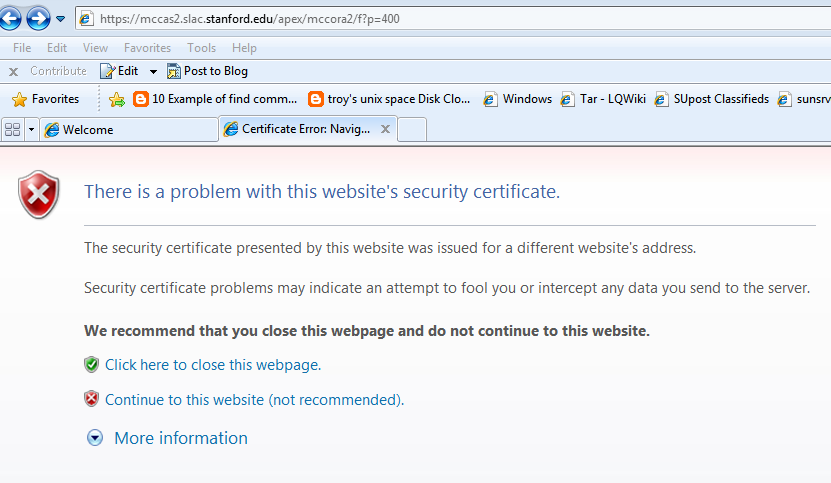 Creating a cron script to copy App Data from App Disk to Mirror App Disk –Create a script to rsync data from the App Data Disk sdc1 to App Data Backup Disk sdd1.$ cat  app_disk_rsync#!/bin/bashPATH=/sbin:/bin:/usr/sbin:/usr/bin:$PATHumount /dev/sdd1 2>/dev/null/bin/mount /dev/sdd1  /mnt 2>/dev/nullif [ $? != 0 ]thenecho "Backup failed for the application disk. Please check and correct." |  /bin/mailx -s "Backup failed for the application diskon mccas2. Please check and correct." "Divekar@slac.stanford.edu, brobeck@slac.stanford.edu,jingchen@slac.stanford.edu"exit 0else/usr/bin/rsync -avz /opt/oracle/ /mnt  >/tmp/rsynclog/bin/umount /dev/sdd1 2>/dev/nullfiPut the app_disk_rsync script under cvs.# Step # 1 bashmkdir work-toolscd work-toolscvs co tools/script/linuxddcd tools/script/cp /tmp/app_disk_rsync .cvs add app_disk_rsynccvs commit# Step # 2cd /afs/slac/g/lcls/cvs update tools/script/app_disk_rsyncAdd the cron job and confirm.[root@mccas2 tmp]# crontab -l | grep app_disk_rsync42 1 1,16 * * /afs/slac/g/lcls/tools/script/app_disk_rsync > /tmp/app_disk_rsync.log 2>&1URLs for Applications on a working setup –For OC4J/Java apps, they were deployed on mccas2 by the owners.https://mccas1.slac.stanford.edu/aidaweb (Greg White)Note from Judith -https://seal.slac.stanford.edu/IRMISQueries/ Url to use to update/deploy the application:  https://seal:1156Apex application is supported by Elie.https://mccas2.slac.stanford.edu/apex/https://mccas2.slac.stanford.edu/apex/mccora2/f?p=400Arash/SCCS created an "appadmin" user that can be used to deploy apps to the mccas2oc4j container. Arash/SCCS communicated the password to application owners  so they can deploy the applications. Here's the url to use:   https://mccas2.slac.stanford.edu/emFollowing two war files related to Aidaweb were found on mccas1 and Judith used one of them for deploying Aidaweb on mccas2./oracle/appserver/10.1.3.1/j2ee/mccas1oc4j/applications/aidaweb/aidaweb.war/oracle/mcc/aidaweb.warTEST PLAN in Cater - Following test plan was submitted for cutover on Tuesday 02/28/2012 -10:00 AM - mccas1 shutdown completely.10:05 AM - DNS alias seal will start pointing to mccas2.10:20 AM - DNS changes would get propagated in 15 minutes as per SCCS.10:25 AM - mccas2 will be brought up.10:30 AM - Arash will test/check the general functionality of Oracle Apps server running on mccas2.10:35 AM - Elie, Judith and Bob will test the web links and apps for which they are responsible.Back out plan -Bring down mccas2.DNS alias seal will start pointing to mccas1.Bring up mccas1.Arash will test/check the general functionality of Oracle Apps server running on mccas1.Elie, Judith and Bob will test the web links and apps for which they are responsible.After the cutover verification was done by Judith and Elie –Elie tested the MACHINE_MODEL and SCORE Apex apps for both MCCQA and MCCO.  Judith tested IRMIS IOC Info jsp application.Judith tested IOC Info, EPICS camdmp, and Archiver PV list APEX apps.